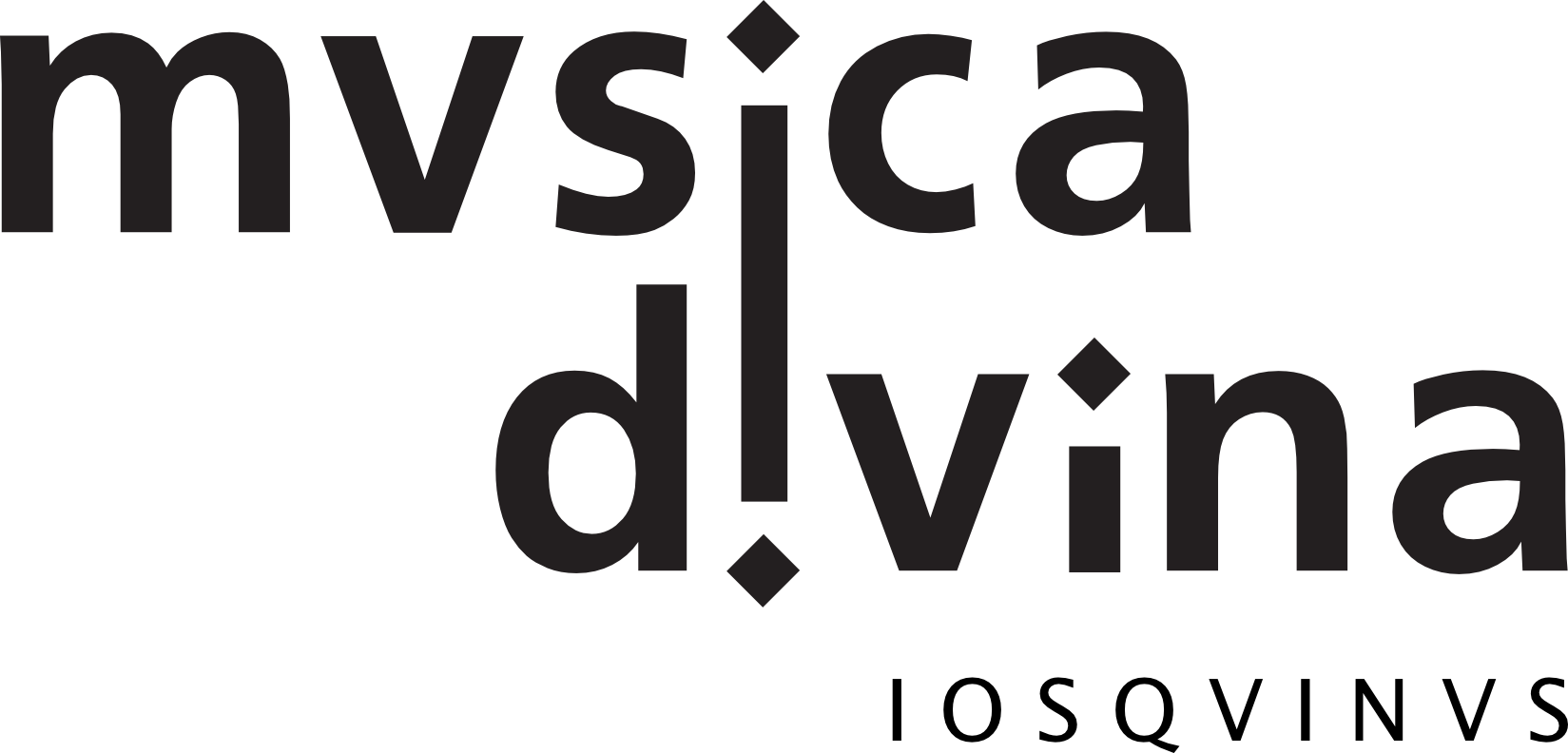 „W tradycji nie chodzi o oddawanie czci popiołom” – to zdanie Lukasa Henninga wypowiedziane po ubiegłorocznym koncercie na Musica Divina szczególnie dobitnie mówi o tym, co nie jest sensem trwania festiwalu. Ale czy nie to właśnie mamy zamiar robić poświęcając tegoroczną jego odsłonę zmarłemu równo przed 500 laty Josquinowi des Préz?Ksiądz, śpiewak, autor około dwudziestu mszy i licznych motetów niezwykle sprawnie splatał sacrum z profanum, wykorzystując w swoich utworach nie tylko motywy z chorału gregoriańskiego, ale też np. popularne piosenki. Ten flamandzki kompozytor doprowadził do szczytu rozwój polifonii renesansowej. Był człowiekiem niezwykle wpływowym, który jak nikt przed nim, zasmakował sławy i uznania jeszcze za życia. Choćby tylko z tych powodów, warto do Josquina wracać i dać się porwać koronkowej przeplatance głosów, która niczym kreska renesansowego architekta konstruuje monumentalny, trójwymiarowy gmach – wzniesiony ku chwale Boga i ku demonstracji geniuszu człowieka.W tym roku, podczas pięciu koncertów organizowanego w Krakowie przez Fundację inCanto festiwalu Musica Divina, będziemy mieli szansę posłuchać nie tylko wybranych kompozycji flamandzkiego mistrza w różnych interpretacjach i aranżacjach, ale również poznać muzykę jego młodości, dzieła twórców mu współczesnych, a także utwory jego naśladowców odnalezione w Archiwum Katedry Wawelskiej. Festiwalowe wydarzenia rozpoczną się 3 sierpnia występem Sollazzo Ensemble, który przyjedzie do Krakowa z programem, zbudowanym głównie wokół twórczości Johannesa Ockeghema, uważanego za nauczyciela Josquina. Kolejnego dnia (4.08) organizatorzy zapraszają na koncert moskiewskiego żeńskiego kwintetu Uzorika prowadzonego i założonego przez Varvarę Kotovą, solistkę znanego już festiwalowej publiczności zespołu Sirin. W repertuarze znalazły się utwory sakralne liturgiczne i poetyckie dawnej Rusi, a nawet dwa utwory Tomasza z Szadka, opracowane specjalnie na zamówienie Musica Divina. Czwartkowy wieczór (5.08) wypełni muzyka kameralna, wręcz intymna, w wykonaniu duetu Armonía Concertada. Wybitnemu hiszpańskiemu lutniście, Arielowi Abramovichowi będzie towarzyszyć sopranistka, Maria Christina Kiehr, znana nie tylko z urzekających interpretacji muzyki dawnej, ale też ze ścieżki dźwiękowej do filmu „Wszystkie poranki świata” (1991, reż. Alain Corneau) W koncercie gościnnie weźmie udział młody, uznany tenor Jonatan Alvarado (Sollazzo Ensemble, Da Tempera Velha). Koncert wypełnią motety Josquina des Préz w autorskich aranżacjach Ariela Abramovicha. Przedostatniego dnia festiwalu (6.08) usłyszymy dwugłosowe pieśni średniowieczne, szwedzkie pieśni ludowe i średniowieczne szwedzkie ballady w wykonaniu sopranistek: Anny Marii Friman (znanej m. in. z Trio Mediaeval, Alternative History) i Heleny Ek. Do artystek dołączy przygotowany przez Katarzynę Śmiałkowską oktet, a w tym poszerzonym składzie wybrzmią napisane specjalnie na zamówienie Musica Divina, w hołdzie Josquinowi i inspirowane jego twórczością kompozycje Mariusza Kramarza. Finał Musica Divina 2021: IOSQVINVS to prawdziwa uczta dla wielbicieli perfekcyjnego wykonawstwa muzyki wokalnej – wyczekiwany już od ubiegłego roku koncert brytyjskiego zespołu The Gesualdo Six. W programie znalazły się motety Josquina des Préz, utwory kompozytorów wcześniejszych, z których flamandczyk czerpał, a także muzyka polska: Wacław z Szamotuł, Piotr z Grudziądza, czy pochodząca z archiwum katedry wawelskiej „Missa Mater Matris” Krzysztofa Borka bardzo silnie „zainspirowana” Josquinowską „Missa Mater Patris”.Musica Divina odbędzie się w dniach 3-7 sierpnia, a zaproszeni artyści ponownie zagoszczą w pięknych wnętrzach krakowskich świątyń: Uniwersyteckiej Kolegiacie św. Anny, Kościele oo. Pijarów, Bazylice św. Floriana i Bazylice Bożego Ciała. Wstęp na wszystkie wydarzenia jest (niezmiennie) nieodpłatny, jednak wzorem ubiegłych lat organizatorzy uruchomili system dystrybucji wejściówek.Jak co roku, festiwalowi towarzyszy wysmakowana publikacja, zawierająca – obok programów koncertowych – cykl esejów oraz wywiady z artystami. Tym razem wybrzmi w niej również głos Publiczności. Wraz z zainicjowaną właśnie przez Fundację inCanto ideą Festiwalu Społecznego, czyli nowej formuły finansowania i funkcjonowania Musica Divina, organizatorzy chcą jeszcze bardziej wsłuchać się w intuicje Słuchaczy, by rozpocząć wspólną drogę do finansowej niezależności festiwalu i ścisłej współpracy w tworzeniu nie tylko jego finansowych podwalin, ale również artystycznych perspektyw.Szczegóły organizacyjne i wejściówki dostępne na stronie www.musicadivina.pl
www.fundacjaincanto.plwww.festiwalspoleczny.plKontakt: l.serwinski@fundacjaincanto.pl